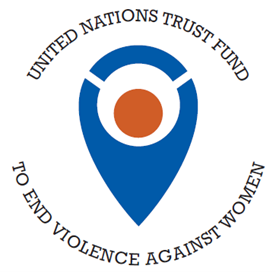 联合国消除暴力侵害妇女行为信托基金2021年提案征集征集开始日期：2021年11月25日提交截止日期：2022年1月6日在线申请系统：https://grants.untf.unwomen.org目录1.	关于联合国消除暴力侵害妇女行为信托基金	Error! Bookmark not defined.2.	指导框架	Error! Bookmark not defined.3.	背景	Error! Bookmark not defined.4.	征集提案	Error! Bookmark not defined.4.1	在消除暴力侵害妇女和女童行为方面具有公认专长的组织	Error! Bookmark not defined.4.2	由民间社会组织构思、制定和全面实施的项目	Error! Bookmark not defined.4.3	重点关注边缘化以及遭受交叉歧视的妇女和女童	Error! Bookmark not defined.4.4	以联合国信托基金的价值观和原则为指导	Error! Bookmark not defined.5.	我们的资格标准	Error! Bookmark not defined.5.1	国家覆盖	Error! Bookmark not defined.5.2	法律地位和注册	Error! Bookmark not defined.5.3	具备经营、财务和人力资源管理的能力	Error! Bookmark not defined.5.4	以前和现有的联合国信托基金资助接受者	16.	不符合资格的申请人	Error! Bookmark not defined.7.	我们的资金参数	Error! Bookmark not defined.8.	联合国妇女署消除暴力侵害妇女和女童行为方案编制原则	Error! Bookmark not defined.9.	我们的申请流程	Error! Bookmark not defined.10.	我们的评选流程	Error! Bookmark not defined.11.	合格国家及地区	Error! Bookmark not defined.12.	实用资源	Error! Bookmark not defined.附件	附件1：	资格确认表附件2：	概念文件表附件3：	预算简表关于联合国消除暴力侵害妇女行为信托基金联合国消除暴力侵害妇女行为信托基金（以下简称“联合国信托基金”）是一个全球多边机制，致力于支持各国消除这一全球最普遍的侵犯人权行为。1996年，联合国大会第50/166号决议提出设立联合国信托基金，并由联合国促进性别平等和增强妇女权能署（以下简称“联合国妇女署”）代表联合国系统进行管理。25年来，我们与关键参与者（包括妇女权利组织、青年团体、土著人民社区、宗教和传统领袖、人权组织及媒体）开展合作并为其提供支持，以推动消除暴力侵害妇女和女童行为议程。迄今为止，我们已在140个国家和地区支持了609项倡议，累计拨款1.98亿美元。有关联合国信托基金、其历史、合作伙伴和资助计划的更多信息，请访问我们的网站。指导框架这项征集提案活动以联合国信托基金2021-2025年战略计划及其“所有妇女和女童不受任何形式的暴力侵害、享有和行使人权的全球团结世界”的愿景为指导。这一愿景符合国际人权标准，2030年可持续发展目标议程以及国际人道主义原则和标准，性别平等和消除针对妇女和女童的所有形式的暴力和歧视是其中不可或缺的一部分。联合国信托基金在未来五年的目标是“确保更多的妇女和女童，特别是最被边缘化以及遭受交叉形式歧视的妇女和女童，能够行使人权，过上没有任何形式暴力的生活”，具体倡议包括：通过改变行为、做法和态度来改善预防暴力侵害妇女和女童行为的效果。改善妇女和女童获得基本、专业、安全和充分的多部门服务的机会。提高立法、政策、国家行动计划和问责制的有效性，以预防和消除暴力侵害妇女和女童行为。为了实现这些成果，联合国信托基金的使命是“使民间社会组织，特别是妇女权利组织以及代表被最边缘化群体的人员能够在实施以幸存者为中心、需求驱动的倡议方面发挥核心作用，并支持其方案，以有助于全球团结、伙伴关系和包容性女权运动的方式，实现对消除暴力侵害妇女和女童行为的可持续影响”。这项使命是新的《2022-2025年联合国妇女战略计划》成果5不可或缺的一部分，由联合国信托基金提供资金，承诺实体通过提供专门、灵活的资金支持民间社会和妇女组织。民间社会组织（特别是妇女权利组织）的力量，以及整个女权运动，是推动积极变革以消除暴力侵害妇女和女童行为的一项关键因素。民间社会组织的这一重要领导作用在联合国系统的最高级别一再得到承认，联合国秘书长在2020年《北京行动纲领》中指出，民间社会组织，特别是妇女权利组织是促进性别平等和消除暴力侵害妇女和女童行为的关键行动者，并呼吁成员国支持他们的这一角色，包括提供资金等。背景联合国信托基金2021-2025年战略计划为本此征集提案活动提供了总体背景，包括暴力侵害妇女和女童行为的问题和趋势分析。在全球范围内，甚至在2019冠状病毒病爆发之前，估计有7.36亿妇女（几乎达到三分之一）在一生中曾遭受过亲密伴侣暴力、非伴侣性暴力或二者兼有（在15岁以上女性中占30%）。2019冠状病毒病不仅暴露了各国对应对、处理现有和持续的暴力侵害妇女和女童行为的准备不足，还导致了这种普遍存在的侵犯人权行为的显著上升。除了2019冠状病毒病影响之外，全球范围内的人道主义危机，包括气候灾害和暴力冲突，对更多人造成影响，尤其是对妇女和女童造成的影响更为严重。例如，在人道主义局势中，由此产生的不稳定造成了暴力侵害妇女和女童行为长期存在的条件，而这种情况往往因司法和为妇女和女童提供基本服务的额外障碍而更加严重。例如，在2021年海地地震后进行的快速性别分析发现，66%的妇女组织和人权组织以及25%的受访个人指出，从诸多方面都感受到了普遍的不安全感加剧，尤其表现为他们所知晓的社区内基于性别的暴力案件增加。证据表明，最被边缘化的妇女和女童，包括残疾妇女、难民和土著妇女等，遭受暴力的风险过高，在获得服务和司法方面面临更大的障碍。此外，由于全球和区域危机可能导致极其局部和复杂的影响，因此，提供当地社区驱动的响应机制变得至关重要。根据联合国信托基金的经验教训，处于响应前线的地方和社区组织能够适应迅速变化和/或复杂的环境，保持对妇女和女童的服务，并将消除暴力侵害妇女和女童的行为列为议程重点。在最近给民间社会组织的一封公开信中，联合国妇女事务执行主任进一步承诺“继续与经常被忽略的妇女组织和团体建立伙伴关系”，“倡导认可妇女权利组织和妇女人权捍卫者”，并“继续呼吁为妇女权利组织和更广泛的女权主义者民间社会增加可持续的灵活资金”。征集提案在上述背景下，联合国信托基金欢迎以下类型的提案：由在消除暴力侵害妇女和女童行为方面具有公认专长的组织提交由民间社会组织根据其对国家或社区特殊需要的评估，并根据联合国信托基金三个成果领域中的一个或多个领域的要求来构思、制定和全面实施重点关注被边缘化的妇女和女童，以及遭受交叉形式歧视的妇女和女童遵循联合国信托基金的价值观和原则，特别注意：采取交叉方式，并符合“不让任何人掉队”原则在快速变化和复杂的环境下的组织复原力和可持续性在消除暴力侵害妇女和女童行为方面具有公认专长的组织联合国信托基金仅接受具有专业知识、专长和从事妇女权利及预防和/或消除暴力侵害妇女和女童行为往绩纪录的组织提交的申请。对于此项征求提案活动，我们将优先考虑来自以下类型组织的申请：妇女权利组织，充分认识到她们是消除暴力侵害妇女行为议程和女权运动的驱动力，并且处于消除暴力侵害妇女和女童行为相关工作的前沿，直接接触到妇女和女童幸存者。由边缘化妇女和女童领导并为其服务的民间社会组织/妇女权利组织（例如，由选民领导的组织），这些组织具备专业知识、专长，并且在与面临暴力或暴力风险的妇女和女童合作方面有着良好的往绩记录。特别鼓励以女童为主导和以女童为中心的组织提出申请。在地方或社区一级具有影响力，最适合满足妇女和女童在其背景下各方面需要的民间社会组织/妇女权利组织，包括通过协作和公平伙伴关系。如果提案涉及与地方妇女权利组织或由选民领导的团体等建立平等的伙伴关系，以便产生更大的影响或扩大社区范围，则也可由非地方组织（但符合其他标准）提交申请。提案必须说明该伙伴关系将如何确保公平的权力平衡，从而赋予社区/当地的民间社会组织/妇女权利组织权力。由民间社会组织构思、制定和全面实施的项目联合国信托基金致力于以需求为导向的资助方式，也就是说，它欢迎民间社会组织根据其自身对国家和社区特殊需求的评估，并考虑到国家优先事项而构思、制定和全面实施的项目提交提案。需求驱动的办法也符合联合国支持国家自主的原则，符合《巴黎宣言》和《阿克拉行动纲领》关于援助实效承诺的精神。正如联合国妇女署消除暴力侵害妇女和女童行为方案编制原则（见第8节）所述，需求驱动还意味着项目设计采用与文化和背景相关的切入点，例如社区和相关需求评估。因此，预计提案将包括对处于最边缘地位的妇女和女童，或遭受交叉形式暴力的妇女和女童进行彻底的需求分析，最好由选民自身知情和/或领导。在这一广泛框架下，联合国信托基金欢迎有助于其三个战略成果领域中一个或多个领域的倡议提案（见上文第2节）。为了让提案真正由需求驱动，本文件特意没有列出具体的干预类型。但是，第8节列出了联合国妇女署消除暴力侵害妇女和女童行为方案编制原则，第12节列出了实用资源。申请人还应以全球研究和现有证据以及基于实践的知识为指导，并确保申请得到基于这些见解和证据的证明。重点关注边缘化以及遭受交叉歧视的妇女和女童提案的重点应放在特别边缘化的妇女和女童以及在目标环境或社区中遭受交叉形式歧视的妇女和女童。例如，暴力行为的妇女和女童幸存者、残疾妇女和女童、境内流离失所者和难民中的妇女和女童、感染艾滋病毒和/或艾滋病的妇女和女童、土著妇女和女童、少数民族妇女和女童、女同性恋、双性恋和变性妇女和女童、遭受种族歧视和/或不公正待遇的妇女和女童，妇女人权捍卫者/性别倡导者和/或最低收入群体中的妇女和女童。上述群体名单并非详尽无遗，提案的重点应根据背景、社区和需求分析确定。我们欢迎采取交叉方法的提案，并考虑到交叉身份可能导致风险增加和复合脆弱性的问题。以联合国信托基金的价值观和原则为指导联合国信托基金根据联合国方案编制原则运作，其核心是不让任何人掉队的原则，以及联合国妇女署关于消除暴力侵害妇女和女童行为方案编制原则。关于核心价值观和原则的完整内容，请参阅联合国信托基金战略计划（第35-37页）。考虑到本次提案征集的主要重点（针对最被边缘化的妇女和女童），请申请人特别注意：采用交叉方法设计消除暴力侵害妇女和女童行为的干预措施确保组织在快速变化和复杂的环境中的复原力和可持续性 针对暴力侵害妇女和女童的行为采取交叉方法包括考虑性别与其他不平等/压迫状态（性、性别认同、种族、土著、移民地位、残疾、贫困、文盲）的交叉点可能产生的独特暴力经历。通过了解暴力发生和经历的不同方式，交叉视角有助于组织在处理暴力侵害妇女和女童行为时针对具体情况制定适当的应对措施。” 将交叉方法付诸实践意味着除了理论分析，还需要颠覆造成和加强性别不平等的结构、制度和权力关系，因为它们造成妇女和女童更容易遭受暴力（例如，改变社会规范，解决歧视性结构）。它需要改变基本的社会结构体系，以解决目前导致某些妇女和女童更容易遭受暴力的根本原因。在快速变化和复杂的环境中确保组织的复原力和可持续性，对于确保持续的转型变革和促进快速适应和从挑战性局势中恢复至关重要。例如，加强复原力可包括持续监测和风险评估；制定风险缓解计划和应急措施，将其纳入项目设计；采用适应性和灵活的规划方法（在危机情况下，针对获取通路和包容性转向线上替代安排）；整合措施以防止反弹和阻力；与其他民间社会组织/世界妇女组织建立伙伴关系，即使在发生危机时也能保持社区联系；采取措施确保项目成果的可持续性；以及加强努力确保组织能力等。请参考申请表中列出的问题，指导组织阐述上述事项。我们的资格标准符合下列标准的优先级组织可申请本项资助：国家覆盖申请人必须在列入经济合作与发展组织发展援助委员会（OECD DAC）官方发展援助（ODA）受援国名单的国家和/或地区实施项目。（请参阅最后一页符合资格的国家和地区的完整列表）。法律地位和注册申请人必须是合法注册的实体。主申请人或其至少一个共同执行伙伴必须在实施国家或地区合法注册。我们要求与申请一起提交合法注册文件。 具备经营、财务和人力资源管理的能力运营和人力资源：申请人必须具有必要的运营和人力资源，以管理拟议的项目。项目开始实施后，应确定一个清晰的项目控制框架。 已审核财务报表及组织审计报告：申请人必须提交3个财年（包括 2018、2019和2020年）的已审核财务报表及组织审计报告。伙伴关系和问责安排：一个组织可作为主要申请者组织或共同执行伙伴，向本征集提案活动提交一次申请。申请中最多包含3个共同执行伙伴，他们将获得一部分申请资金。 在所有情况下，申请组织都应负责全权管理所获得的资助。如果可以，申请组织还应负责确保其共同执行伙伴充分了解并遵守资助流程的所有要求和义务。申请组织如获得资助，则还将对其共同执行伙伴的绩效和成果交付负责。我们强烈鼓励所有合作伙伴使用谅解备忘录，以明确各自的作用、职责、可交付成果和责任范围。以前和现有的联合国信托基金资助接受者对于曾接受联合国信托基金资助的组织，如果从方案和运作的角度来看，资助到2022年3月结束，则该组织可以在本次征集中进行申请。不符合资格的申请人以下申请人无资格申请资助：提议在未列入经济合作与发展组织发展援助委员会官方发展援助接受国清单的国家进行干预的组织 提议在一个以上国家或地区进行干预的组织其工作和使命/愿景声明没有关注或明确提到性别平等和消除暴力侵害妇女和女童行为的组织在执行国家或地区不具有法律地位，且其任何共同执行伙伴都不具有法律地位的组织政府部门或机构联合国机构或联合国国家工作队个人私营部门实体当前正在执行联合国信托基金资助的组织，但资助截止日期为2022年3月的除外我们的资金参数我们将为所有选定的组织提供为期三年的资助。我们这样做，是希望确保资金的可预测性，为我们选择的组织提供技术援助，以便相关组织持续为妇女和女童提供服务。 我们将向小型民间社会组织提供5万美元至15万美元的资助。若要被视为“小型组织”，相关组织在过去三年的年度运营预算均值应低于20万美元。我们将向所有其他民间社会组织提供150,001美元至100万美元的资助。组织在提交资金申请时应考虑自己的运营和吸收能力。一般而言，一个组织不得申请超过其年度组织预算（根据过去三年的组织预算均值）两倍的资助金额。我们还将根据申请人提供的财务和审计报告以及年度组织预算信息评估其吸收能力。请参阅“附件2：预算简表”，了解一般费用类别的更多信息。 联合国妇女署消除暴力侵害妇女和女童行为方案编制原则在考虑背景相关性和灵活性基础上，所有提案都应在项目设计中涵盖联合国妇女署消除暴力侵害妇女和女童行为的方案编制原则。采取基于人权的方法，它将促进、保护和实现所有妇女和女童的人权放在首位。基于人权的方法要求发展“责任承担者”和“权利持有者”的能力。 以幸存者为中心，增强她们权能，将妇女和女童的经验和意见纳入所有倡议和战略中，确保这类方法成为拟订成功方案不可或缺的一部分。以幸存者为中心的方法对于保护和促进受影响的妇女和女童的人权和增强她们的权能至关重要。 按照道德准则运作，这些准则确保干预措施和服务优先考虑和保障妇女和女童享有安全和保障、保密和隐私、表达意见和自主决策权利。  确保对性别平等问题的敏感度并采取变革性做法，力求建立或加强公平的性别规范和动力，为妇女和女童带来根本性的持久变化。 在干预中找准适应当地文化和背景的切入点，并让文化、社区、宗教领袖、青年和其他领袖参与进来。 在明确了解暴力发生的具体背景的基础上，通过干预措施处理暴力侵害妇女和女童行为的具体形式及其背景，以有效地设计和实施方案，并了解具体形式、环境和受影响的人群。 采用交叉方法并重点关注容易被落在最后面的群体，尤其是受到排斥或处境不利的妇女和女童（例如残疾妇女和女童、女同性恋、双性恋和跨性别女人、国内流离失所者和难民、土著人民、老年人和少数民族成员）。 在了解暴力的社会生态模式内运作，目的是确保干预措施考虑并解决在不同层面（例如个人、家庭、社区和社会）影响妇女和女童遭受暴力风险的情况。 与政府、民间社会和社区团体、学术和研究机构等不同利益攸关方合作；重点是与妇女和女童幸存者以及由妇女领导的组织合作。 借鉴关于应对和预防暴力侵害妇女和女童行为“是否行之有效”的现有证据。这些知识来自正式评价和评估、调查和研究，专家共识和建议、从业人员分享的经验，以及幸存者和面临风险的妇女和女童（这一点很重要）的反馈。 我们的申请流程申请人须在线提交提案，提交形式为一份简要的概念说明。在线提交概念说明申请的开放时间为2021年11月25日至2022年1月6日，网址：https://grants.untf.unwomen.org/.  提交概念说明的截止日期为 2022年1月6日，纽约时间（EDT）晚上11:59。在该截止日期后收到的概念说明将不予受理。申请仅可以用以下语言提交：英文、法文和西班牙文。每个组织仅受理一份申请。来自同一组织（包括同一国际非政府组织的国家分支机构）或就同一提案提交的多份申请将被自动取消资格。在线申请必须包含以下所有规定的文件，方可视为完整。 法律注册文件已审核财务报表提供证明组织为妇女权利组织或由妇女领导的组织的证据的文件所有规定的文件只能通过在线申请系统上传（不接受电子邮件或纸质文件）。请注意，不完整的申请将被自动取消资格。您必须做好计划，留出足够的时间通过在线申请系统上传文件。请注意，在提交截止日期临近时，系统可能会出现重大延迟。我们将通过确认电子邮件确认收到所提交的在线申请。如果您没有收到确认电子邮件，请立即联系我们。若在线申请过程中出现技术问题，请发送电子邮件至联合国信托基金秘书处（美国纽约）：untfgms@unwomen.org。 我们将以电子邮件通知申请人申请流程的最新进展。我们的评选流程我们通过开放和竞争性的过程来提供资助。所有提案均根据拟议项目的总体质量和注重成果的性质进行评估。评估过程涉及全球和区域两级的独立专家和联合国信托基金甄选委员会，他们将遵循共同的审查和甄选标准。第一轮涉及提交概念说明，只有在第一轮获胜的申请者才会获邀提交正式提案。[针对第一轮入围、能力较小但潜力较大的小型组织，我们可在线支持和指导其完成正式提案。]入围的申请者最终只有部分可获得资助。我们的全球机构间方案咨询委员会将做出最终的资助决定。资助审批、签订捐赠协议将于2022 年年中进行。所有成功的受资助者应当与我们的团队密切合作，吸收详细的技术反馈，确保方案设计的高质量标准以及监控和评价计划的严密性。 合格国家及地区实用资源在编制您的提案时，以下资源可能特别有用：尊重妇女：预防暴力侵害妇女行为。联合国妇女署、世界卫生组织。2019.     https://www.who.int/reproductivehealth/topics/violence/respect-women-framework/en/为遭受暴力侵害的妇女和女童提供的基础服务包。联合国妇女署、联合国人口基金、世卫组织、联合国开发署、联合国毒品和犯罪问题办公室。2015. http://www.unwomen.org/en/digital-library/publications/2015/12/essential-services-package-for-women-and-girls-subject-to-violence从实践中学习：由联合国消除暴力侵害妇女信托基金资助的民间社会组织总结关于预防暴力的经验教训。联合国消除暴力侵害妇女行为信托基金。2021. https://untf.unwomen.org/en/learning-hub/prevention-series消除暴力侵害妇女和女童行为的虚拟知识中心。联合国妇女署。分步式方案编制指导。 http://endvawnow.org/（可按语言搜索）对预防暴力侵害妇女和女童行为的干预措施进行的严格全球证据审查，由英国资助的防止暴力的有效方案：全球消除暴力侵害妇女行为方案委托进行。2020年。https://www.whatworks.co.za/documents/publications/374-evidence-reviewfweb/file 预防暴力侵害妇女和女童行为的干预措施的有效设计和实施要素，由英国资助的防止暴力的有效方案：全球消除暴力侵害妇女行为方案委托进行。2020年。https://www.whatworks.co.za/documents/publications/373-intervention-report19-02-20/file应对亲密伴侣暴力及针对妇女的性暴力行为。世卫组织。2013. http://www.who.int/reproductivehealth/publications/violence/9789241548595/en/暴力侵害妇女行为干预研究的道德和安全建议。借鉴世卫组织出版物《把妇女放在首位：对妇女的家庭暴力研究的道德和安全建议》中的经验教训。世卫组织。2016. https://www.who.int/reproductivehealth/publications/violence/intervention-research-vaw/en/监测和评价以及成果管理制术语。经合组织/发援会重要评价术语表有英文、法文和西班牙文版本。http://www.oecd.org/dataoecd/29/21/2754804.pdf监测和评价标准及指南。联合国评价小组（UNEG）评价标准有英文、法文、西班牙文、阿拉伯文和俄文版本。http://www.uneval.org/papersandpubs/documentdetail.jsp?doc_id=22知识管理。人权高专办。分享！学习！创新！分享人权知识和理念的方法和技术 http://slitoolkit.ohchr.org/ 防止针对妇女的亲密伴侣暴力及性暴力：采取行动，获取证据。世卫组织。2010。英文、法文、葡萄牙文和西班牙文 http://www.who.int/violence_injury_prevention/publications/violence/en/研究者创伤与安全。关于替代性创伤的简报、报告和文章。SVRI.2017. http://www.svri.org/research-methods/researcher-trauma-and-safety华盛顿残疾统计小组。收集国际可比的残疾统计数字的工具。http://www.washingtongroup-disability.com/资源和支持中心。有关性剥削、性虐待和性骚扰（SEAH）及保护的出版物、文件和指引。https://safeguardingsupporthub.org/（可按语言搜索）在编制您的提案时，以下针对2019冠状病毒病的资源可能特别有用: 2019冠状病毒病与消除暴力侵害妇女和女童行为。联合国妇女署。2020. https://asiapacific.unwomen.org/en/digital-library/publications/2020/04/covid-19-and-ending-violence-against-women-and-girls#view2019冠状病毒病期间的暴力侵害妇女和女童行为数据收集。联合国妇女署。2020. https://www.unwomen.org/en/digital-library/publications/2020/04/issue-brief-violence-against-women-and-girls-data-collection-during-covid-192019冠状病毒病和为暴力侵害妇女和女童行为幸存者提供的基本服务。联合国妇女署。2020. https://www.unwomen.org/en/digital-library/publications/2020/04/brief-covid-19-and-essential-services-provision-for-survivors-of-violence-against-women-and-girls联合国消除暴力侵害妇女行为信托基金通过民间社会和妇女权利组织的视角看待2019冠状病毒病对暴力侵害妇女行为影响的简报。联合国消除暴力侵害妇女行为信托基金，2020。http://bit.ly/UNTF-Brief-May2020 性别暴力和2019冠状病毒病。开发署。2020. https://www.undp.org/content/undp/en/home/librarypage/womens-empowerment/gender-based-violence-and-covid-19.html确定和缓解2019冠状病毒病响应中的性别暴力风险。机构间常设委员会（IASC）和全球保护群组。2020. https://gbvguidelines.org/wp/wp-content/uploads/2020/04/Interagency-GBV-risk-mitigation-and-Covid-tipsheet.pdf2019冠状病毒病疫情期间性别暴力方案编制过程中的残疾注意事项。Emma Pearce (GBV AoR Helpdesk report).2020. https://reliefweb.int/sites/reliefweb.int/files/resources/disability_considerations_in_gbv_programming_during_covid_helpdesk.pdf2019冠状病毒病爆发在发展和人道主义环境中的性别影响。国际关怀协会。2020. https://insights.careinternational.org.uk/publications/gender-implications-of-covid-19-outbreaks-in-development-and-humanitarian-settings2019冠状病毒病给青春期少女带来的性别暴力风险以及保护她们和增强她们权能的干预措施。儿基会，国际救援委员会。2020. https://www.unicef.org/media/68706/file/COVID-19-GBV-risks-to-adolescent-girls-and-interventions-to-protect-them-2020.pdf联合国信托基金正在征求关于民间社会主导、需求驱动的倡议提案，以消除暴力侵害边缘化以及遭受交叉形式歧视的妇女和女童的行为。我们将优先考虑采用交叉方法的提案，对最被边缘化的妇女和女童采取“不放弃任何一个”的原则，包括但不限于土著妇女和女童、少数民族妇女和女童、LBTIQ+群体、残疾妇女和女童、老年妇女、国内流离失所者（IDP）和难民妇女和女童，以及暴力行为的幸存妇女和女童。联合国信托基金优先考虑由边缘化妇女和女童领导的妇女权利组织和地方民间社会组织提出的申请；邀请在社区推动消除暴力侵害妇女和女童行为的组织以及率先接触高危妇女和女童及暴力幸存者的人员申请资助。我们要求提供支持文件（章程、规章制度、组织结构图），以便我们能够确定该组织是否为妇女权利和/或由妇女领导的组织。 若要被视为“妇女权利组织”，相关组织必须展现出它的核心工作是在妇女权利、性别平等以及消除暴力侵害妇女行为、性暴力及性别暴力行为等领域。相关组织的官方使命及愿景声明必须体现出它致力于追求性别平等及增强妇女和女童权能的承诺。 若要被视为“由妇女领导的组织”，相关组织必须证明，它由妇女管理及领导。这需要证明组织内各个决策层（包括管理层、高级管理层及董事会）至少51%的领导职位由妇女担任。 若要被视为“选民领导的组织”，相关组织必须证明，它由其所代表的群体成员领导和/或根据其选民的生活经历和对其需求的深刻理解确定优先事项。例如，残疾人组织、土著妇女组织、女同性恋、双性恋和变性妇女协会等。若要被视为“由选民领导的组织”，必须具有代表性，这意味着“选民”群体必须占组织各级全体员工、董事会和志愿者的大多数（指导标准为51%）。为支持组织复原力的特殊预算考虑联合国消除暴力侵害妇女行为信托基金认识到，民间社会组织需要致力于解决暴力侵害妇女和女童行为，确保其组织职能的可持续性，使他们能够战略性地完成使命和愿景，与主要盟友建立联系，并在其社区内推动有意义的变革。根据过去几年的实践，我们将继续支持民间社会，无论申请的资助数额如何，我们都将向所有组织提供以下支持：(1)提供一般运营和其他直接成本，最高不超过直接活动成本的3%；(2)将自我护理和集体护理预算项目增加并扩大到5000美元，以支持各组织照顾其工作人员的身心健康和福祉；(3)提供不超过直接项目成本3%的应急预算额度，以使组织能够满足不可预见的需求。此外，我们将继续向要求小额资助（少于15万美元）的小型组织提供核心资金。这项资金最高可达直接活动成本的7%，与组织目前可在间接成本项下申请的8%标准分开，并作为其补充。请注意，根据联合国信托基金的运作程序，并且为了确保提案征集流程的透明度，所有与提案征集有关的问题都必须发送至untfgms@unwomen.org。联合国信托基金秘书处不接受或回应直接或间接发给我们工作人员的任何询问。 请注意，由于申请量巨大，我们无法对落选者一一回应，敬请谅解。非洲非洲美洲及加勒比海地区美洲及加勒比海地区阿拉伯国家亚洲及太平洋地区亚洲及太平洋地区欧洲和中亚安哥拉利比里亚安提瓜和巴布达圣文森特和格林纳丁斯阿尔及利亚阿富汗萨摩亚阿尔巴尼亚贝宁马达加斯加阿根廷苏里南埃及孟加拉国所罗门群岛亚美尼亚博茨瓦纳马拉维伯利兹委内瑞拉伊拉克不丹斯里兰卡阿塞拜疆布基纳法索马里玻利维亚 约旦柬埔寨泰国白俄罗斯布隆迪毛里塔尼亚巴西黎巴嫩中国东帝汶波斯尼亚和黑塞哥维那佛得角毛里求斯哥伦比亚利比亚朝鲜民主主义人民共和国托克劳格鲁吉亚喀麦隆莫桑比克哥斯达黎加摩洛哥斐济汤加哈萨克斯坦中非共和国纳米比亚古巴巴勒斯坦国印度图瓦卢科索沃（联合国根据UNSCR 1244管辖区域）乍得尼日尔多米尼加阿拉伯叙利亚共和国印度尼西亚瓦努阿图吉尔吉斯斯担科摩罗尼日利亚多米尼加共和国突尼斯伊朗（伊斯兰共和国）越南摩尔多瓦共和国刚果卢旺达厄瓜多尔也门基里巴斯瓦利斯和富图纳黑山科特迪瓦圣赫勒拿萨尔瓦多老挝人民民主共和国北马其顿 刚果民主共和国圣多美和普林西比格林纳达马来西亚塞尔维亚吉布提塞内加尔危地马拉马尔代夫塔吉克斯坦赤道几内亚塞拉利昂圭亚那马绍尔群岛土耳其斯威士兰索马里海地密克罗尼西亚联邦土库曼斯坦厄立特里亚南非洪都拉斯蒙古乌克兰埃塞俄比亚南苏丹牙买加缅甸乌兹别克斯坦加蓬苏丹墨西哥瑙鲁冈比亚共和国多哥蒙特塞拉特岛尼泊尔加纳乌干达尼加拉瓜纽埃几内亚坦桑尼亚联合共和国巴拿马巴基斯坦几内亚比绍赞比亚巴拉圭帕劳肯尼亚津巴布韦秘鲁巴布亚新几内亚莱索托圣卢西亚菲律宾